.Intro: 40 Counts into track[1-8] RIGHT LEFT RUMBA BOX, FORWARD, HOLD,BACK, HOLDEasily Restart, dance on wall 4 up to 8 counts and start from scratch (12:00)轻松重新启动，在墙4跳舞高达8计数，从头开始重新启动 （12:00）[9-16] RIGHT COASTER STEP, HOLD, LEFT STEP, LOCK, STEP[17-24] ¼ PADDLE TURN LEFT TWICE, JAZZ BOX, CROSS[25-32] REVERSE RUMBA BOXTeresa's Rumba (zh)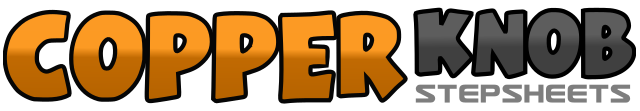 .......拍數:32牆數:2級數:Absolute Beginner.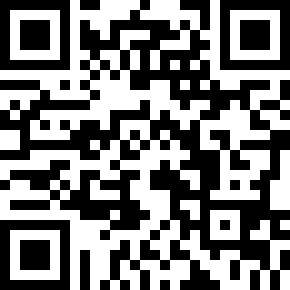 編舞者:Adrian Helliker (FR) - 2017年08月Adrian Helliker (FR) - 2017年08月Adrian Helliker (FR) - 2017年08月Adrian Helliker (FR) - 2017年08月Adrian Helliker (FR) - 2017年08月.音樂:Xin Zhong Xi Huan Jiu Shuo Ai (心中喜歡就説愛) - Teresa Teng (鄧麗君)Xin Zhong Xi Huan Jiu Shuo Ai (心中喜歡就説愛) - Teresa Teng (鄧麗君)Xin Zhong Xi Huan Jiu Shuo Ai (心中喜歡就説愛) - Teresa Teng (鄧麗君)Xin Zhong Xi Huan Jiu Shuo Ai (心中喜歡就説愛) - Teresa Teng (鄧麗君)Xin Zhong Xi Huan Jiu Shuo Ai (心中喜歡就説愛) - Teresa Teng (鄧麗君)........1-2Step right to side, step left next to right 右足右踏, 左足併踏3-4Step right forward, hold 右足前踏, 候5-6Step left to side, step right next to left左足左踏, 右足併踏7-8Step left back, hold (Restart Here) 左足前踏, 候 （重新启动这里）1-2Step back on Right, step Left beside Right 右后退一步, 左下一步右3-4Step right forward, hold右前方一步，持有5-6Step left forward, lock right behind left 步骤左前锋，身后左锁右7-8Step forward left, hold 左一步，持有1-2Step right forward, ¼ turn left (Weight on left) 右前方一步，¼左转（左重量）3-4Step right forward, ¼ turn left (Weight on left) 右前方一步，¼左转（左重量）5-6Cross right over left, step back on left 交叉右前左，左退一步7-8Step right to right side, cross left over right 步骤权右侧，横遗留右1-2Step right step side, left together next to right 右步骤侧，左一起旁边右3-4Step right back hold 右后退一步持有5-6Step left to left side, right together beside left 左步左边，右边一起在左边7-8Step left forward hold左向前迈进了一步持-持有